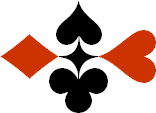 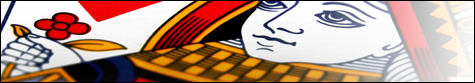 Serie 08 boekje 15 - West opent 1 SA   Bied beide handen - Antwoorden
© Bridge OfficeAuteur: Thijs Op het Roodt

U bent altijd West en begint. Uw partner is Oost.
Indien niet anders vermeld passen Noord en Zuid.
Is het spelnummer rood dan bent u kwetsbaar.Biedsysteem toegepast bij de antwoorden
5542
Zwakke 2Stayman 4 kaart hoog, Jacoby hoge en lage kleurenPreëmptief  3 en 4 niveauBlackwood (0 of 3  - 1 of 4)
Heren gestroomlijndNa het eerste boekje vonden de cursisten dit zo leuk, dat ik maar de stoute schoenen heb aangetrokken en meerdere van deze boekjes ben gaan schrijven.

Het enthousiasme van de cursisten heeft mij doen besluiten om deze boekjes gratis aan iedereen die ze wil hebben, beschikbaar te stellen.

Ik heb bewust in eerste instantie geen antwoorden bij de boekjes gemaakt. Maar op veler verzoek toch met antwoorden.Ik zou het waarderen, wanneer u mijn copyright zou laten staan.

Mocht u aan of opmerkingen hebben, laat het mij dan weten.Ik wens u veel plezier met deze boekjes.
1♠A5Noord

West     OostZuid♠22♥V1053Noord

West     OostZuid♥HB742HB742♦AB108Noord

West     OostZuid♦V73V73♣AV2Noord

West     OostZuid♣B1043B10431717777
Bieding West

Bieding West
Bieding Oost
Bieding Oost
Bieding Oost
11 SA122232443Pas3Het mooie sprong bod vaan west vertelt oost dat het met de ♥ wel snor zit en dat een maximale Sans Atout heeft. Nu telt oost 2 punten extra voor zijn singelton ♠. En of west nu 16 of 17 punten heeft. Het is in beide gevallen genoeg voor een manche. Daarom biedt oost 4♥.2♠HV8Noord

West     OostZuid♠A653A653♥B876Noord

West     OostZuid♥V542V542♦HV104Noord

West     OostZuid♦BB♣HVNoord

West     OostZuid♣B1085B10851616888
Bieding West

Bieding West
Bieding Oost
Bieding Oost
Bieding Oost
11 SA122222443Pas3Bied technisch ziet dit biedverloop er goed uit. Maar west wordt hier in een niet maakbare  4♥ geplaatst. Soms gebeurt dit. Onthoud alleen maar de keren dat het goed is gegaan en vergeet de keren dat het fout is gegaan.3♠632Noord

West     OostZuid♠H74H74♥AV4Noord

West     OostZuid♥B9872B9872♦AH8Noord

West     OostZuid♦B52B52♣ A432Noord

West     OostZuid♣V7V71717777
Bieding West

Bieding West
Bieding Oost
Bieding Oost
Bieding Oost
11 SA122232PasPasDat oost hier past vind ik goed gevonden. Een punt er bij voor de singelton ♣ en 2 punten eraf voor de waardeloze ♣ vrouw. Daarom is de pas van oost prima.4♠V93Noord

West     OostZuid♠874874♥AH2Noord

West     OostZuid♥V10863V10863♦B53Noord

West     OostZuid♦H7H7♣HV84Noord

West     OostZuid♣A109A1091515999
Bieding West

Bieding West
Bieding Oost
Bieding Oost
Bieding Oost
11 SA1222222 SA2 SA3Pas3Dat west hier past vind ik mooi. Met zijn 3334 hand heeft hij geen enkele introef waarde. Dat wil zeggen dat hij vermoedelijk in Sans Atout dezelfde slagen maakt dan in ♥. Alleen als het ♥ wordt, dan moet hij een slag meer maken. Daarom vind ik de pas van west prima.5♠63Noord

West     OostZuid♠AV1072AV1072♥AHB10Noord

West     OostZuid♥85428542♦H1098Noord

West     OostZuid♦764764♣HB8Noord

West     OostZuid♣221515666
Bieding West

Bieding West
Bieding Oost
Bieding Oost
Bieding Oost
11 SA122222PasPasHier zien we dus een nadeel van Jacoby. Je komt wel eens in een contract met 5-2 aan troeven. Niet erg vinden. Jacoby gaat vaker goed als dat het niet goed gaat. En deze 2♠ ziet er kansrijk uit.6♠AHNoord

West     OostZuid♠B8653B8653♥H972Noord

West     OostZuid♥10851085♦AH86Noord

West     OostZuid♦B3B3♣764Noord

West     OostZuid♣A103A1031717666
Bieding West

Bieding West
Bieding Oost
Bieding Oost
Bieding Oost
11 SA122222PasPasOok nu zit west weer in een 5-2 te spelen. Maar ook deze 2♠ zal wel gemaakt worden.7♠H1092Noord

West     OostZuid♠763763♥AH92Noord

West     OostZuid♥V843V843♦A94Noord

West     OostZuid♦H75H75♣V7Noord

West     OostZuid♣A95A951616999
Bieding West

Bieding West
Bieding Oost
Bieding Oost
Bieding Oost
11 SA12222233343paspasNu oost er nog een ♥ bovenop doet, telt west een distributie punt voor zijn 2 ♣. Verstandig? Wie zal het zeggen. Maar ik ga liever 4♥-1 dan 3♥ +1. Laten we dat dan ook maar de gedachte van west noemen.8♠AHB2Noord

West     OostZuid♠V74V74♥VB7Noord

West     OostZuid♥A1094A1094♦VB9Noord

West     OostZuid♦4343♣B65Noord

West     OostZuid♣A1042A10421515101010
Bieding West

Bieding West
Bieding Oost
Bieding Oost
Bieding Oost
11 SA1222223 SA3 SA3Pas3Oost zou hier het liefst een ♥ manche gespeeld hebben met zijn doubelton ♦. Maar west heeft alleen een 4-kaart ♠ en wordt het dus 3 Sans Atout.9♠AH82Noord

West     OostZuid♠104104♥A64Noord

West     OostZuid♥B53B53♦H74Noord

West     OostZuid♦VB632VB632♣V85Noord

West     OostZuid♣HB9HB91616888
Bieding West

Bieding West
Bieding Oost
Bieding Oost
Bieding Oost
11 SA12 SA2 SA2Pas2Misschien raar dat west past op 2 Sans Atout met 16 punten. Maar toch heeft west hier een reden voor. En dat is zij 4333 verdeling. Hij trekt er een puntje voor af en daardoor hebben oost en west samen altijd te weinig punten voor de manche. In dit spel een wijs besluit.10♠AV108Noord

West     OostZuid♠5353♥ABNoord

West     OostZuid♥H10976H10976♦B1086Noord

West     OostZuid♦H74H74♣A82Noord

West     OostZuid♣VB5VB51616999
Bieding West

Bieding West
Bieding Oost
Bieding Oost
Bieding Oost
11 SA1222222 SA2 SA33 SA3PasPasHet 2 Sans Atout van oost belooft 8 of 9 punten. West heeft er 16. Maar west verwacht toch minimaal een paar extra slagen in ♥ met zijn aas en boer. Dat tilt hem over de streep om hier 3 Sans Atout te bieden.